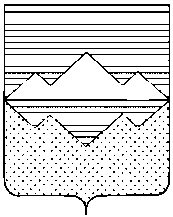 ФИНАНСОВОЕ УПРАВЛЕНИЕАДМИНИСТРАЦИИ САТКИНСКОГО МУНИЦИПАЛЬНОГО РАЙОНАЧЕЛЯБИНСКОЙ ОБЛАСТИ(Финуправление Саткинского района)ПРИКАЗот «07» 04____ 2021 года №24_       г. Сатка(в ред. от 20.04.2022, 25.07.2022)Порядок ведения учета и осуществления хранения исполнительных документов, решений налоговых органов и иных документов, связанных с их исполнениемВ соответствии с главой 24.1 Бюджетного кодекса Российской Федерации, статьей 30 Федерального закона от 08.05.2010 3 83-ФЗ «О внесении изменений в отдельные законодательные акты Российской Федерации в связи с совершенствованием правового положения государственных (муниципальных) учреждений», статьей 2 Федерального закона от 03.11.2006 № 174-ФЗ «Об автономных учреждениях» и в целях организации работы по ведению учету и осуществлению хранения исполнительных документов и решений налогового органаПриказываю: Утвердить прилагаемый Порядок ведения учета и осуществления хранения Финансовым управлением администрации Саткинского муниципального района исполнительных документов, решений налоговых органов и иных документов, связанных с их исполнением (далее – Порядок).Признать утратившими силу приказ Финансового управления администрации Саткинского муниципального района от 20.05.2015 № 48 «Порядок организации работы по исполнению судебных актов, предусматривающих обращение взыскания на средства бюджета Саткинского муниципального района по денежным обязательствам муниципальных казенных учреждений»;Настоящий Приказ вступает в силу со дня его подписания.Контроль за выполнением настоящего приказа оставляю за собой.Зам. Главы Саткинскогомуниципального районаНачальник Финуправления							        Е.А. ГайфуллинаПриложение № 1к приказу начальника Финансового управления администрации Саткинского муниципального районаот 07.04.2021г. № 24_(в ред. от 20.04.2022, 25.07.2022)Порядок ведения учета и осуществления хранения Финансовым управлением администрации Саткинского муниципального района исполнительных документов, решений налоговых органов и иных документов, связанных с их исполнением Общие положения1. Настоящий Порядок определяет действия Финансового управления администрации Саткинского муниципального района (далее –Финуправление Саткинского района) по ведению учета и осуществлению хранения исполнительных документов (исполнительный лист, судебный приказ) решений налогового органа о взыскании налогов, сборов, пеней и штрафов (далее – решение налогового органа), предусматривающих обращение взыскания на средства бюджета Саткинского муниципального района (Саткинского городского поселения) по денежным обязательствам муниципального казенного учреждения, средства бюджетных, автономных учреждений, и иных документов, связанных с их исполнением, в соответствии со статьей 242.3 Бюджетного кодекса Российской Федерации (далее - Кодекс), пунктом 10 части 20 статьи 30 Федерального закона от 8 мая 2010 г. N 83-ФЗ «О внесении изменений в отдельные законодательные акты Российской Федерации в связи с совершенствованием правового положения государственных (муниципальных) учреждений», частью 3.19 статьи 2 Федерального закона от 3 ноября 2006 г. N 174-ФЗ «Об автономных учреждениях» (далее - Федеральный закон N 174-ФЗ).Настоящий Порядок распространяется на организацию работы по исполнению исполнительных документов и решений налогового органа, предусматривающих обращение взыскания на средства бюджетов муниципальных образований. Входящих в состав Саткинского муниципального района, средства муниципальных бюджетных, автономных учреждений Саткинского муниципального района, лицевые счета которых открыты в Финуправлении Саткинского района.2 Ведение учета и осуществление хранения исполнительных документов (решений налогового органа) и иных документов, связанных с их исполнениемПоступившие на исполнение в Финуправление Саткинского района исполнительные документы и решения налогового органа подлежат регистрации в программном продукте системы документооборота и в электронном журнале учета и регистрации исполнительных документов и решений налогового органа (далее – журнал) по форме согласно приложению 1 к настоящему Порядку.Дата, предъявления в Финуправление Саткинского района исполнительного документа и решения налогового органа, является датой регистрации исполнительного документа и решения налогового органа в журнале.Информация об исполнительном документе и решении налогового органа подлежит регистрации в журнале не позднее следующего дня после поступления его в Финуправление Саткинского района. По каждому поступившему исполнительному документу и решению налогового органа формируется отдельный раздел в пределах дела, на текущий финансовый год, по номенклатуре дел (далее - дело) согласно регистрационному номеру, указанному в журнале. Регистрационный номер, указанный в Журнале, проставляется уполномоченным специалистом Финуправления на заявлении взыскателя (представителя взыскателя по доверенности, нотариально удостоверенной копии доверенности, иному документу, удостоверяющему полномочия представителя взыскателя) приложенному к исполнительному документу, сопроводительном письме налогового органа к решению налогового органа. Регистрационный номер не является для Финуправления номером, определяющим очередность по исполнению исполнительных документов, решений налогового органа, расходы по которым отнесены к одному коду бюджетной классификации Российской Федерации.Копия исполнительного документа, решения налогового органа вместе с поступившими с ним документами, копии документов, фиксирующих ход его исполнения, подшиваются в дело. Оригинал исполнительного документа на период исполнения также хранится в деле. Хранение документов на бумажном носителе, поступивших в период исполнения исполнительного документа, осуществляется отделом кадрового и правового обеспечения в соответствии с требованиями законодательства об архивном деле в Российской Федерации.При поступлении в Финуправление исполнительного документа или решения налогового органа о взыскании средств по денежным обязательствам должника, не имеющего лицевого счета в Финуправлении, данный исполнительный документ, решение налогового органа не подлежит регистрации в журнале и в течение пяти рабочих дней направляется взыскателю заказным письмом (или выдается лично под роспись), проставляемую в копии сопроводительного письма Финуправления, с указанием даты получения) со всеми поступившими от него (представителя взыскателя по доверенности, нотариально удостоверенной копии доверенности, иному документу, удостоверяющему полномочия представителя взыскателя, налогового органа) либо суда документами и с сопроводительным письмом, в котором указывается на отсутствие лицевого счета должника в Финуправлении.При возвращении исполнительного документа взыскателю по основаниям, указанным в пункте 3 статьи 242.1 Кодекса или в пункте 3 части 20 статьи 30 Закона (за исключением основания, установленного подпунктом «е» пункта 3 части 20 статьи 30 Закона), Финуправление направляет взыскателю заказным письмом (или выдается лично под роспись), проставляемую в копии Уведомления о возвращении исполнительного документа, с указанием даты получения) Уведомление о возвращении исполнительного документа (приложение N 2), к которому прилагаются исполнительный документ со всеми поступившими от взыскателя (представителя взыскателя по доверенности или нотариально удостоверенной копии доверенности или иному документу, удостоверяющему полномочия представителя взыскателя) либо суда документами.В случае невозможности возвращения исполнительного документа взыскателю по основаниям, указанным в пункте 3 статьи 242.1 Кодекса или в пункте 3 части 20 статьи 30 Закона (за исключением основания, установленного подпунктом «е» пункта 3 части 20 статьи 30 Закона) Финуправление в соответствии с абзацем четвертым пункта 3.1 статьи 242.1 Кодекса и подпункта «в» пункта 4 части 20 статьи 30 Закона направляет исполнительный документ со всеми поступившими от взыскателя (представителя взыскателя по доверенности или нотариально удостоверенной копии доверенности или иному документу, удостоверяющему полномочия представителя взыскателя) либо суда документами в суд, выдавший данный исполнительный документ, с Уведомлением о возвращении исполнительного документа и указанием причины возврата исполнительного документа.При возвращении исполнительного документа по основаниям, указанным в пункте 4 части 20 статьи 30 Закона (за исключением основания, установленного подпунктом «в» пункта 4 части 20 статьи 30 Закона), Финуправление направляет в суд, выдавший этот исполнительный документ, заказным письмом Уведомление о возвращении исполнительного документа, к которому прилагается исполнительный документ. При этом поступившие документы от взыскателя либо суда при предъявлении этого исполнительного документа направляются взыскателю.Копии Уведомлений о возвращении исполнительного документа Финуправления, а также копии документов, поступивших от взыскателя (представителя взыскателя по доверенности или нотариально удостоверенной копии доверенности или иному документу, удостоверяющему полномочия представителя взыскателя) либо суда вместе с копией исполнительного документа подшиваются в дело. При этом одновременно ставятся соответствующие отметки в журнале с указанием причины возврата исполнительного документа.Финансовое управление не позднее пяти рабочих дней после получения исполнительного документа, решения налогового органа любым способом, удостоверяющим его получение, передает должнику Уведомление о поступлении исполнительного документа (приложение N 3) с приложением копии судебного акта и заявления взыскателя, или Уведомления о поступлении решения налогового органа (приложение № 4) с приложением копии решения налогового органа, с указанием в журнале номера и даты Уведомления и даты вручения его должнику. Финуправление подшивает в дело копию Уведомления о поступлении исполнительного документа, Уведомления о поступлении решения налогового органа с отметкой должника о его получении либо документ, удостоверяющий получение должником соответствующих Уведомлений.В случае установления факта представления взыскателем в Финуправление заявления с указанием неверных реквизитов банковского счета Финуправление, не позднее рабочего дня, следующего за днем получения соответствующей информации, направляет взыскателю или в суд Уведомление об уточнении реквизитов банковского счета взыскателя (приложение № 5), о чем делается запись в журнале.В случае непредставления взыскателем или судом в течение 30 дней со дня получения Уведомления об уточнении реквизитов банковского счета взыскателя исполнительный документ и все поступившие приложения к нему (за исключением заявления взыскателя) возвращаются взыскателю или в суд в связи с невозможностью перечисления денежных средств на счет взыскателя по реквизитам банковского счета, указанным в его заявлении, и (или) судом в исполнительном документе. Одновременно ставится соответствующая отметка в журнале с указанием причины возврата исполнительного документа.При предоставлении должником в Финуправление информации о дате ежемесячных выплат по исполнительному документу, решению налогового органа по периодическим выплатам (далее – график ежемесячных выплат) график ежемесячных выплат подшивается в дело. Контроль за исполнением графика ежемесячных выплат осуществляет отдел казначейского исполнения местного бюджета совместно со специалистом бюджетного отдела, курирующим отрасль должника.10.1. В случае, если в исполнительном документе нет фиксированной суммы процентов, пеней и неустоек, которые подлежат начислению до момента фактического исполнения платежа, но указана сумма задолженности и порядок начисления на нее неустоек, пеней и процентов, (за исключением судебных актов, исполнение которых осуществляется в соответствии со статьей 242.2 Бюджетного кодекса Российской Федерации) должник производит расчет суммы процентов, пеней и неустоек. Расчет суммы пеней, процентов и неустоек за подписью руководителя должника представляется в Финуправление. Отдел казначейского исполнения бюджета в соответствии с представленным должником расчетом суммы пеней, процентов и неустоек осуществляет санкционирование расходов по исполнительному документу. Ответственность за правильность расчета суммы пеней, процентов и неустойки возлагается на должника. (дополнено приказом от 20.04.2022 № 20, в ред. от 25.07.2022).В случае частичного исполнения требований исполнительного документа, решения налогового органа уполномоченный специалист Финуправления отмечает при каждом перечислении в журнале перечисленную сумму, дату и номер платежного поручения на ее перечисление.При перечислении суммы, необходимой для исполнения содержащихся в исполнительном документе требований в полном объеме, Финуправление указывает на исполнительном документе перечисленную взыскателю сумму, заверяя подписью начальника Финуправления и печатью Финуправления.После перечисления средств взыскателю отдел казначейского исполнения бюджета Финуправления передает копию платежного поручения с отметкой об исполнении, в отдел кадрового и правового обеспечения.Копии платежных документов о частичном или полном исполнении исполнительного документа, решения налогового органа подшиваются в дело.При исполнении содержащихся в исполнительном документе, решении налогового органа требований в полном объеме Финуправление производит в журнале соответствующую запись о полном исполнении требований исполнительного документа, решения налогового органа.Подлинник исполнительного документа с отметкой начальника Финуправления (его заместителя) об исполнении требований исполнительного документа с указанием номера и даты платежного поручения, суммы взысканных средств сопроводительным письмом направляется в суд, выдавший указанный исполнительный лист.При исполнении в полном объеме решения налогового органа уполномоченный специалист Финуправления подготавливает уведомление об исполнении решения налогового органа (приложение № 6).Копия оформленного Финуправлением платежного документа, копия исполнительного документа, уведомления об исполнении решения налогового органа с отметкой о полном исполнении требований подшиваются в дело.При отсутствии или недостаточности соответствующих лимитов бюджетных обязательств (бюджетных ассигнований) и (или) объемов финансирования расходов для полного исполнения исполнительного документа должник направляет органу местного самоуправления, осуществляющему бюджетные полномочия главного распорядителя средств местного бюджета, в ведении которого он находится, запрос-требование, о необходимости выделения ему дополнительных лимитов бюджетных обязательств (бюджетных ассигнований) в целях исполнения исполнительного документа с указанием даты его поступления в Финансовое управление.При осуществлении Финуправлением в случаях, определенных статьей 242.5 Кодекса, частью 20 статьи 30 Закона, приостановления операций по расходованию средств на лицевых счетах должника, открытых в Финуправлении, до момента устранения нарушения (за исключением операций по исполнения исполнительных документов, решений налогового органа), Финуправление не позднее рабочего дня, следующего за днем приостановления операций, передает должнику любым способом, удостоверяющим его получение, Уведомление о приостановлении осуществления операций по расходованию средств на лицевых счетах должника (за исключением операций по исполнению исполнительных документов) (приложение № 7) до момента устранения нарушения с указанием в журнале.Копии уведомлений подшиваются в дело.В случае, когда должник в соответствии с абзацем третьим пункта 7 статьи 242.5 Кодекса, абзацев 1 и 4 пункта 11 части 20 статьи 30 Закона не исполнил требования, содержащиеся в исполнительном документе, решении налогового органа, Финуправление направляет взыскателю, налоговому органу в течение 10 дней с даты истечения установленного бюджетным законодательством срока со дня поступления в Финуправление исполнительного документа, решения налогового органа Уведомление о неисполнении должником требований исполнительного документа, решения налогового органа (приложение N 8). Уведомление о неисполнении должником требований исполнительного документа, решения налогового органа подшивается в дело.При изменении типа муниципального учреждения учет и хранение исполнительных документов и решений налогового органа и иных документов, связанных с их исполнением, по денежным обязательствам казенных, бюджетных и автономных учреждений, поступивших на исполнение в Финуправление Саткинского района либо предъявленных в период изменения типа учреждения, осуществляется в соответствии с положениями настоящего Порядка.Приложение № 1к Порядку ведения учета и осуществления хранения Финансовым управлением администрации Саткинского муниципального района исполнительных документов, решений налоговых органов и иных документов, связанных с их исполнением, утвержденному приказом Финуправления Саткинского района от _07.04.2021_г. № _24_Журнал учета и регистрации исполнительных документов и решений налогового органа Приложение № 2к Порядку ведения учета и осуществления хранения Финансовым управлением администрации Саткинского муниципального района исполнительных документов, решений налоговых органов и иных документов, связанных с их исполнением, утвержденному приказом Финуправления Саткинского района от 07.04.2021 __г. № _24__(наименование организации/Ф.И.О.взыскателя по исполнительному документу/наименование судебного органа)(адрес)Уведомление
о возвращении исполнительного документа(наименование Финансового управления)	,(наименование судебного органа, выдавшего исполнительный документ)на основании  (наименование акта судебного органа, дата, № дела, по которому он вынесен)М.П.Приложение № 3к Порядку ведения учета и осуществления хранения Финансовым управлением администрации Саткинского муниципального района исполнительных документов, решений налоговых органов и иных документов, связанных с их исполнением, утвержденному приказом Финуправления Саткинского района от _07.04.2021 __г. № _24__Уведомление
о поступлении исполнительного документа, решения налогового органаФинансовое управление администрации Саткинского муниципального района уведомляет о поступлении исполнительного документа, решения налогового органа:и необходимости представления в течение 10 рабочих дней со дня получения настоящего уведомления следующих документов:1) письмо, содержащее информацию об источнике образования задолженности и о кодах бюджетной классификации Российской Федерации, по которым должны быть произведены расходы бюджета по исполнению исполнительного документа, решения налогового органа, применительно к бюджетной классификации Российской Федерации текущего финансового года;2) платежный документ (заявку) на перечисление в установленном порядке средств в размере полного либо частичного исполнения исполнительного документа, решения налогового органа в пределах остатка объемов финансирования расходов, отраженных на лицевом счете, по соответствующим кодам бюджетной классификации (с обязательным указанием в поле "Назначение платежа" - _________________по исполнительному листу/ решению налогового органа от "___"_______ __ г. по делу N ___).(наименование задолженности)Согласно пункту 4 статьи 242.4 Бюджетного кодекса Российской Федерации при отсутствии или недостаточности соответствующих лимитов  бюджетных обязательств (бюджетных ассигнований) и (или) объемов  финансирования расходов для полного исполнения исполнительного документа должник направляет органу исполнительной власти (казенному учреждению), осуществляющему бюджетные полномочия главного распорядителя средств бюджета, в ведении которого он находится, запрос-требование о необходимости выделения ему дополнительных лимитов бюджетных обязательств (бюджетных ассигнований) и (или) объемов финансирования расходов в целях исполнения исполнительного документа с указанием даты его поступления в Финуправление района.О направлении главному распорядителю бюджетных средств запроса-требования должник письменно информирует Финуправление района (с приложением копии запроса-требования).Обращаем внимание, что при нарушении требований, установленных статьей 242.4 Бюджетного кодекса РФ, Финуправление района в соответствии с пунктами 3, 6, 7 статьи 242.4 Бюджетного кодекса РФ приостановит до момента устранения нарушения осуществление операций по расходованию средств на всех лицевых счетах должника, включая лицевые счета его структурных (обособленных) подразделений, открытые в Финуправлении района (за исключением операций по исполнению исполнительных документов), с уведомлением должника и его структурных (обособленных) подразделений.В силу пункта 7 статьи 242.4 Бюджетного кодекса Российской Федерации операции по лицевым счетам должника не приостанавливаются при предъявлении должником в Финуправление района документа, подтверждающего исполнение исполнительного документа, документа об отсрочке, о рассрочке или об отложении исполнения судебных актов либо документа, отменяющего или приостанавливающего исполнение судебного акта, на основании которого выдан исполнительный документ.Приложение № 4к Порядку ведения учета и осуществления хранения Финансовым управлением администрации Саткинского муниципального района исполнительных документов, решений налоговых органов и иных документов, связанных с их исполнением, утвержденному приказом Финуправления Саткинского района от _07.04.2021 __г. № 24_(ФИО, и адрес взыскателя-физического лица, наименование и адрес организации - взяскателя)Уведомление
о представлении уточненных реквизитов банковского счета взыскателяВ связи с представлением Вами в Финансовое управление администрации Саткинского муниципального района заявления с указанием неверных реквизитов банковского счета, на которые должны быть перечислены денежные средства, взысканные по исполнительному документу серия _________ № ______________, выданному «____» ____________20___года	,(наименование судебного органа, выдавшего исполнительный документ)на основании  (наименование акта судебного органа, дата, № дела, по которому он вынесен)сообщаем Вам о необходимости представления в Финансовое управление администрации Саткинского муниципального района уточненных реквизитов банк5овского счета взыскателя.При непредставлении уточненных реквизитов банковского счета взыскателя в течение 30 дней со дня получения настоящего уведомления документы, находящиеся на исполнении, подлежат возврату.М.П.Приложение № 5к Порядку ведения учета и осуществления хранения Финансовым управлением администрации Саткинского муниципального района исполнительных документов, решений налоговых органов и иных документов, связанных с их исполнением, утвержденному приказом Финуправления Саткинского района от _07.04.2021 __г. № _24_(наименование казенного учреждения, адрес)Копия:  (наименование должника/главного распорядителя(распорядителя) средств бюджета)(адрес)Уведомление
о приостановлении операций по расходованию средств в связи
с неисполнением требований исполнительного документаВ связи с неисполнением  (наименование должника по исполнительному документу)	,(наименование судебного органа, выдавшего исполнительный документ)на основании  (наименование акта судебного органа, дата, № дела, по которому он вынесен)осуществление операций по расходованию средств на лицевых счетах
приостановлено до момента устранения нарушений (за исключением операций по исполнению исполнительных документов).М.П.Приложение № 6к Порядку ведения учета и осуществления хранения Финансовым управлением администрации Саткинского муниципального района исполнительных документов, решений налоговых органов и иных документов, связанных с их исполнением, утвержденному приказом Финуправления Саткинского района от _07.04.2021 __г. № 24_(наименование организации/Ф.И.О.взыскателя по исполнительному документу)(адрес)Уведомление
о неисполнении должником требований исполнительного документа	,(наименование судебного органа, выдавшего исполнительный документ)на основании  (наименование акта судебного органа, дата, № дела, по которому он вынесен)и неисполнением должником содержащихся в нем требований сообщаем Вам о возможности отзыва исполнительного документа и предъявления исковых требований по неисполненному исполнительному документу к главному распорядителю средств бюджета
	,(наименование и адрес главного распорядителя средств бюджета)в ведении которого находится должник.Для отзыва исполнительного документа Вам необходимо направить в Финансовое управление заявление с просьбой о его возврате.    М.П.№ п/пДата поступления исполнительного документа, решения налогового органаИсполнительный документ, решение налогового органаИсполнительный документ, решение налогового органаИсполнительный документ, решение налогового органаНаименование или Ф.И.О. взыскателяСумма, взыскиваемая по исполнительному листу, решению налогового органаНаименование должника, подведомственного главному распорядителюОснование и дата возврата исполнительного документа взыскателюДата направления уведомления о поступлении исполнительного документа, решения налогового органаДата поступления копии запроса-требования от должникаИсточник образования задолженностиСведения о приостановлении операций по лицевому счету должника в связи с невыполнением требований ст. 242.5 БК РФ, ч.20ст.30 83-ФЗ.Отметка об исполнении (дата, № п/п,  Л/счет)Дата возврата исполнительного документа в суд, уведомление налогового органапримечание№ п/пДата поступления исполнительного документа, решения налогового органаномерДата выдачиНаименование судебного органа, налогового органаНаименование или Ф.И.О. взыскателяСумма, взыскиваемая по исполнительному листу, решению налогового органаНаименование должника, подведомственного главному распорядителюОснование и дата возврата исполнительного документа взыскателюДата направления уведомления о поступлении исполнительного документа, решения налогового органаДата поступления копии запроса-требования от должникаИсточник образования задолженностиСведения о приостановлении операций по лицевому счету должника в связи с невыполнением требований ст. 242.5 БК РФ, ч.20ст.30 83-ФЗ.Отметка об исполнении (дата, № п/п,  Л/счет)Дата возврата исполнительного документа в суд, уведомление налогового органапримечание12345678910111213141516от “от “”20г.г.№возвращает исполнительный документ №, выданный “”20г.в связи.(причина возврата: пункты 3 и 3.1 статьи 242.1 Бюджетного кодекса Российской Федерации)Приложение: нал.Зам Главы Саткинского муниципального района, начальник Финуправления (подпись)(расшифровка подписи)от “от “”20г.г.№(наименование и адрес должника)№
п/пДата поступления исполнительного документа/ решения налогового органа в ФинуправлениеНаименование организации/ Ф.И.О. взыскателя по исполнительному документу (представителя взыскателя)/судебного (налогового) органа, представившего документ/номер и дата почтового уведомленияИсполнительный документ/решение налогового органаИсполнительный документ/решение налогового органаИсполнительный документ/решение налогового органа№
п/пДата поступления исполнительного документа/ решения налогового органа в ФинуправлениеНаименование организации/ Ф.И.О. взыскателя по исполнительному документу (представителя взыскателя)/судебного (налогового) органа, представившего документ/номер и дата почтового уведомленияномер
и дата выдачинаименование судебного/налогового органанаименование судебного/налогового акта и номер дела, по которому выдан исполнительный документ/решение налогового органа123456Приложение: Копии судебного акта и заявление взыскателя наПриложение: Копии судебного акта и заявление взыскателя наПриложение: Копии судебного акта и заявление взыскателя налистах.Начальник (заместитель начальника) Финансового управления(подпись)(расшифровка подписи)(расшифровка подписи)(расшифровка подписи)от “от “”20г.г.№Зам главы Саткинского муниципального района, начальник Финуправления(подпись)(расшифровка подписи)от “от “”20г.г.№требований исполнительного документа №, выданного “”20г.сообщаем, что на основанииЗам главы Саткинского муниципального района, начальник Финуправления(подпись)(расшифровка подписи)от “от “”20г.г.№В связи с истечениемтрехмесячного срока исполнениятрехмесячного срока исполнениятрехмесячного срока исполнениятрехмесячного срока исполнениятрехмесячного срока исполнениятрехмесячного срока исполнениятрехмесячного срока исполненияисполнительного документа №исполнительного документа №, выданного “”20г.Зам главы Саткинского муниципального района, начальник Финуправления(подпись)(расшифровка подписи)